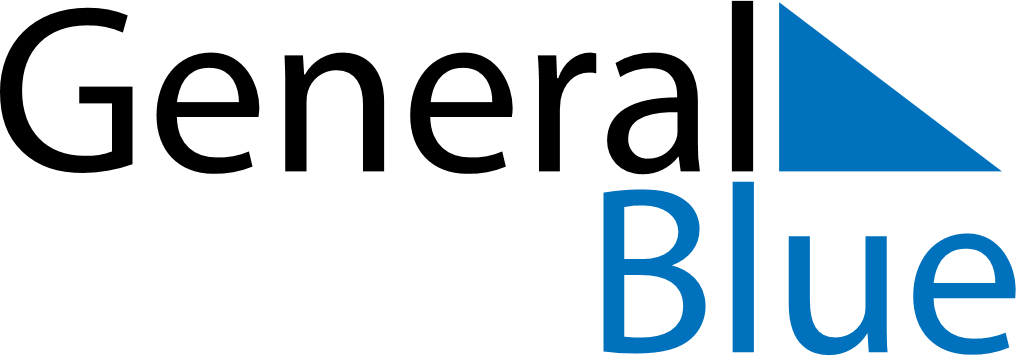 April 2021April 2021April 2021April 2021April 2021April 2021BangladeshBangladeshBangladeshBangladeshBangladeshBangladeshMondayTuesdayWednesdayThursdayFridaySaturdaySunday123456789101112131415161718Bengali New Year’s Day192021222324252627282930NOTES